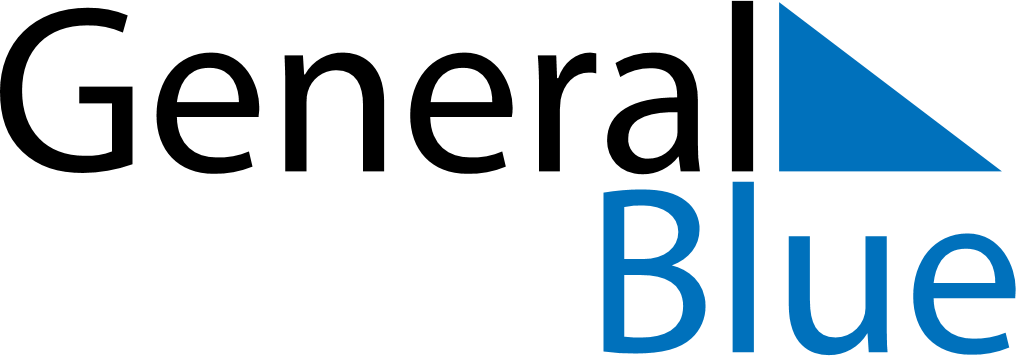 September 2029September 2029September 2029ChinaChinaSUNMONTUEWEDTHUFRISAT12345678910111213141516171819202122Mid-Autumn Festival2324252627282930